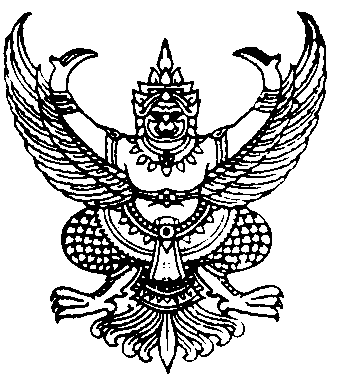 ประกาศองค์การบริหารส่วนตำบลตลุกกลางทุ่ง
เรื่อง ประกาศผู้ชนะการเสนอราคา จ้างโครงการก่อสร้างถนนคอนกรีตเสริมเหล็กสายบ้านนายรัด - นางหยัน กว้าง ๕.๐๐ เมตร ยาว ๑๑๐.๐๐เมตร หนา ๐.๑๕ เมตร หรือมีพื้นที่ไม่น้อยกว่า ๕๕๐.๐๐ ตารางเมตร ( ตามแบบ อบต.ตลุกกลางทุ่ง ) พร้อมป้ายโครงการขนาดมาตรฐาน จำนวน ๑ ป้าย ณ หมู่ที่ ๗ บ้านมาบป่าแฝก ตำบลตลุกกลางทุ่ง อำเภอเมือง จังหวัดตาก โดยวิธีเฉพาะเจาะจง
-------------------------------------------------------------------- ประกาศองค์การบริหารส่วนตำบลตลุกกลางทุ่ง
เรื่อง ประกาศผู้ชนะการเสนอราคา จ้างโครงการก่อสร้างถนนคอนกรีตเสริมเหล็กสายบ้านนายรัด - นางหยัน กว้าง ๕.๐๐ เมตร ยาว ๑๑๐.๐๐เมตร หนา ๐.๑๕ เมตร หรือมีพื้นที่ไม่น้อยกว่า ๕๕๐.๐๐ ตารางเมตร ( ตามแบบ อบต.ตลุกกลางทุ่ง ) พร้อมป้ายโครงการขนาดมาตรฐาน จำนวน ๑ ป้าย ณ หมู่ที่ ๗ บ้านมาบป่าแฝก ตำบลตลุกกลางทุ่ง อำเภอเมือง จังหวัดตาก โดยวิธีเฉพาะเจาะจง
--------------------------------------------------------------------                ตามที่ องค์การบริหารส่วนตำบลตลุกกลางทุ่ง ได้มีโครงการ จ้างโครงการก่อสร้างถนนคอนกรีตเสริมเหล็กสายบ้านนายรัด - นางหยัน กว้าง ๕.๐๐ เมตร ยาว ๑๑๐.๐๐เมตร หนา ๐.๑๕ เมตร หรือมีพื้นที่ไม่น้อยกว่า ๕๕๐.๐๐ ตารางเมตร ( ตามแบบ อบต.ตลุกกลางทุ่ง ) พร้อมป้ายโครงการขนาดมาตรฐาน จำนวน ๑ ป้าย ณ หมู่ที่ ๗ บ้านมาบป่าแฝก ตำบลตลุกกลางทุ่ง อำเภอเมือง จังหวัดตาก โดยวิธีเฉพาะเจาะจง  นั้น
               งานก่อสร้างถนนทางหลวงและถนนอื่นๆ(๗๒.๑๔.๑๐.๐๑ )โครงการก่อสร้างถนนคอนกรีตเสริมเหล็กสายบ้านนายรัด - นางหยัน กว้าง ๕.๐๐ เมตร ยาว ๑๑๐.๐๐เมตร หนา ๐.๑๕ เมตร หรือมีพื้นที่ไม่น้อยกว่า ๕๕๐.๐๐ ตารางเมตร ม.๗ จำนวน ๑ โครงการ ผู้ได้รับการคัดเลือก ได้แก่ นางสาว กนิษฐา เชื้อจิ๋ว    (ขายส่ง,ขายปลีก,ให้บริการ) โดยเสนอราคา เป็นเงินทั้งสิ้น ๒๒๗,๐๐๐.๐๐ บาท (สองแสนสองหมื่นเจ็ดพันบาทถ้วน) รวมภาษีมูลค่าเพิ่มและภาษีอื่น ค่าขนส่ง ค่าจดทะเบียน และค่าใช้จ่ายอื่นๆ ทั้งปวง               ตามที่ องค์การบริหารส่วนตำบลตลุกกลางทุ่ง ได้มีโครงการ จ้างโครงการก่อสร้างถนนคอนกรีตเสริมเหล็กสายบ้านนายรัด - นางหยัน กว้าง ๕.๐๐ เมตร ยาว ๑๑๐.๐๐เมตร หนา ๐.๑๕ เมตร หรือมีพื้นที่ไม่น้อยกว่า ๕๕๐.๐๐ ตารางเมตร ( ตามแบบ อบต.ตลุกกลางทุ่ง ) พร้อมป้ายโครงการขนาดมาตรฐาน จำนวน ๑ ป้าย ณ หมู่ที่ ๗ บ้านมาบป่าแฝก ตำบลตลุกกลางทุ่ง อำเภอเมือง จังหวัดตาก โดยวิธีเฉพาะเจาะจง  นั้น
               งานก่อสร้างถนนทางหลวงและถนนอื่นๆ(๗๒.๑๔.๑๐.๐๑ )โครงการก่อสร้างถนนคอนกรีตเสริมเหล็กสายบ้านนายรัด - นางหยัน กว้าง ๕.๐๐ เมตร ยาว ๑๑๐.๐๐เมตร หนา ๐.๑๕ เมตร หรือมีพื้นที่ไม่น้อยกว่า ๕๕๐.๐๐ ตารางเมตร ม.๗ จำนวน ๑ โครงการ ผู้ได้รับการคัดเลือก ได้แก่ นางสาว กนิษฐา เชื้อจิ๋ว    (ขายส่ง,ขายปลีก,ให้บริการ) โดยเสนอราคา เป็นเงินทั้งสิ้น ๒๒๗,๐๐๐.๐๐ บาท (สองแสนสองหมื่นเจ็ดพันบาทถ้วน) รวมภาษีมูลค่าเพิ่มและภาษีอื่น ค่าขนส่ง ค่าจดทะเบียน และค่าใช้จ่ายอื่นๆ ทั้งปวงประกาศ ณ วันที่ ๑๐ เดือน เมษายน พ.ศ. ๒๕๖๑